Medienmitteilung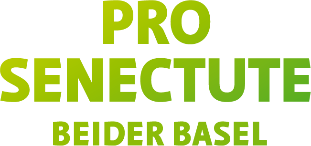 Basel, 15.09.2022Limitierte NFT-Kollektion für einen guten Zweck«Swiss Crypto Marvels»Pro Senectute beider Basel steigt als eine der ersten Schweizer Non Profit Organisationen ins Metaverse ein und veröffentlicht eine NFT-Kollektion von Schweizer WundernPro Senectute beider Basel wagt den Schritt ins Metaverse und bringt die stark limitierte NFT-Kollektion «Swiss Crypto Marvels» (Schweizer Krypto-Wunder) in Kooperation mit Schweizer Influencern heraus. Die Kollektion besteht aus unterschiedlichen Schweizer Landschaften, die durch die Kombination mit futuristischen Objekten eine Verbindung zwischen Konstanz und Veränderung schaffen. Offiziell verkauft wird am 10. Oktober um 10 Uhr unter bb.prosenectute.ch/nft. Mit der Aktion möchte Pro Senectute beider Basel gesellschaftliche und technologische Entwicklungen proaktiv mitgestalten. Die Einnahmen der NFT-Kollektion fliessen in Projekte, die ältere Menschen befähigen digitale Anwendungen zu verstehen und zu nutzen, wie zum Beispiel in das spendenbasierte Angebot «Digital Café».Tauschen, Sammeln und Handeln von Schweizer Wundern als NFTsFür die Kollektion «Swiss Crypto Marvels» nutzt Pro Senectute beider Basel «Non-Fungible Tokens» (NFT). Darunter werden einzigartige virtuelle Vermögenswerte verstanden, die gesammelt, getauscht und gehandelt werden können. Ein NFT bildet ein digitales Eigentumszertifikat ab und stellt somit ein einzigartiges, nicht kopierbares Original auf der Blockchain dar. Pro Senectute beider Basel nutzt die umweltfreundlichere Polygon-Blockchain, um den CO2-Ausstoss zu minimieren. Die NFTs wurden auf Grundlage der Landschaftsaufnahmen des renommierten Schweizer Influencers Marcus Händel kreiert. Er betreibt die Instagram-Seite «VisitSwitzerland», die über 800 000 Follower zählt. «Für mich ist es ein sehr besonderes Projekt und mich freut, dass Pro Senectute beider Basel als Altersorganisation ein solch innovatives Thema vorantreibt», so Marcus Händel. Ausserdem wird Pro Senectute beider Basel von Jim Sullivan, einem Influencer der älteren Generation, der schweizweit als «Granfluencer» Bekanntheit geniesst, unterstützt. Es werden insgesamt 4 444 NFTs mit vier verschiedenen Seltenheitswerten verkauft.  Diese können per Kreditkarte oder TWINT für CHF 66.- pro Stück gekauft werden. Anschliessend werden sie sicher auf dem Postweg als Paper Wallet an die Empfänger versendet. Die Käuferinnen und Käufer wissen beim Erwerb nicht, welchen NFT sie erhalten – dafür muss der Code im zugesendeten Paper Wallet online enthüllt werden. Zusätzlich werden fünf Wertgutscheine über CHF 300.-  für Reisen innerhalb der Schweiz verlost. Damit können die glücklichen Gewinnerinnen und Gewinner die Schauplätze ihrer NFTs besichtigen und ihrer Vorstellungskraft freien Lauf lassen.Informationen zur NFT Kollektion veröffentlicht Pro Senectute beider Basel im Laufe des Septembers und Oktobers 2022 auf Twitter (@SwissCryptoMarv), Instagram (@prosenectute.bb) und Facebook (@prosenectute.bb).Pro Senectute mit eigener Niederlassung im Metaverse als generationenübergreifende BrückeMit der Eröffnung von Metaverse-Niederlassungen in Decentraland (Koordinaten: -38,120 & -38,121) und The Sandbox (Koordinaten: -34,-124) möchte Pro Senectute beider Basel ein Zeichen setzen und besonders die ältere Generation aktiv an technologischen Fortschritten teilhaben lassen. «Eines unserer grossen Anliegen ist, die Solidarität zwischen den Generationen zu fördern. Es ist uns wichtig, älteren Personen aktuelle und zukünftige digitale Technologien näher zu bringen und sie zu befähigen, diese für sich zu nutzen. So möchten wir die Integration der älteren Generation fördern und soziale Isolation reduzieren» so Michael Harr, Geschäftsleiter von Pro Senectute beider Basel. Der Schritt ins Metaverse ist dabei der Anfang einer langfristigen Vision. In der Zukunft könnte ein virtuelles Kurszentrum mit Begegnungsstätte für ältere Personen im Metaverse Realität werden. Viele bekannte Unternehmen wie Samsung oder Adidas, aber auch Institutionen wie der Staat Barbados haben bereits Niederlassungen im Metaverse eröffnet - nun folgt ihnen Pro Senectute beider Basel als eine der ersten lokalen Schweizer Non Profit Organisationen. Weitere AuskünfteMichael Harr, Geschäftsleiter Tel. 061 206 44 44, michael.harr@bb.prosenectute.chAnnette Stöcker, Mitglied der Geschäftsleitung/Leiterin Marketing Tel. 061 206 44 44, annette.stoecker@bb.prosenectute.chPro Senectute beider Basel Pro Senectute beider Basel unterstützt seit über 100 Jahren in der Region Basel ältere Menschen dabei, ein selbstständiges und selbstbestimmtes Leben zu führen. Rund 30‘000 Personen aus der Region nutzen die Dienstleistungen und Angebote von Pro Senectute beider Basel. Pro Senectute beider Basel verwirklicht auch Projekte in den Bereichen Freizeit und Mobilität zu Gunsten älterer Menschen in der Region Basel. Pro Senectute beider Basel finanziert sich stark über Spenden und Legate. Die gemeinnützige Stiftung untersteht der Stiftungsaufsicht beider Basel. www.bb.prosenectute.ch